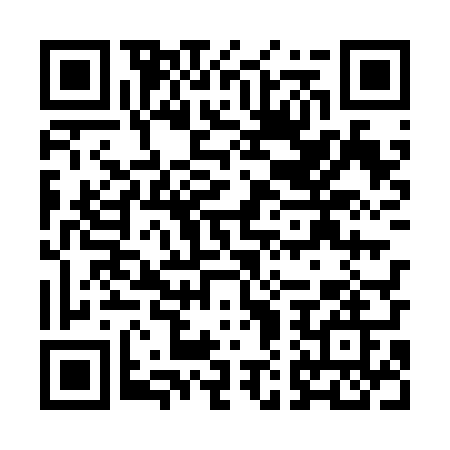 Prayer times for Dabrowka pod Gorzuchowem, PolandSat 1 Jun 2024 - Sun 30 Jun 2024High Latitude Method: Angle Based RulePrayer Calculation Method: Muslim World LeagueAsar Calculation Method: HanafiPrayer times provided by https://www.salahtimes.comDateDayFajrSunriseDhuhrAsrMaghribIsha1Sat2:114:2312:436:209:0311:082Sun2:114:2312:436:219:0411:083Mon2:114:2212:436:219:0511:094Tue2:114:2112:446:229:0611:105Wed2:114:2012:446:229:0711:106Thu2:104:2012:446:239:0811:117Fri2:104:1912:446:249:0911:118Sat2:104:1912:446:249:1011:129Sun2:104:1812:446:259:1111:1210Mon2:104:1812:456:259:1211:1311Tue2:104:1712:456:269:1311:1312Wed2:104:1712:456:269:1311:1313Thu2:104:1712:456:279:1411:1414Fri2:104:1712:466:279:1511:1415Sat2:104:1712:466:279:1511:1416Sun2:104:1612:466:289:1611:1517Mon2:104:1612:466:289:1611:1518Tue2:104:1712:466:289:1611:1519Wed2:114:1712:476:299:1711:1620Thu2:114:1712:476:299:1711:1621Fri2:114:1712:476:299:1711:1622Sat2:114:1712:476:299:1711:1623Sun2:114:1812:476:299:1711:1624Mon2:124:1812:486:299:1711:1625Tue2:124:1812:486:309:1711:1726Wed2:124:1912:486:309:1711:1727Thu2:134:1912:486:309:1711:1728Fri2:134:2012:496:309:1711:1729Sat2:134:2112:496:309:1711:1730Sun2:144:2112:496:309:1611:17